 	                                                                                                                         				                      African Mathematical Union	     		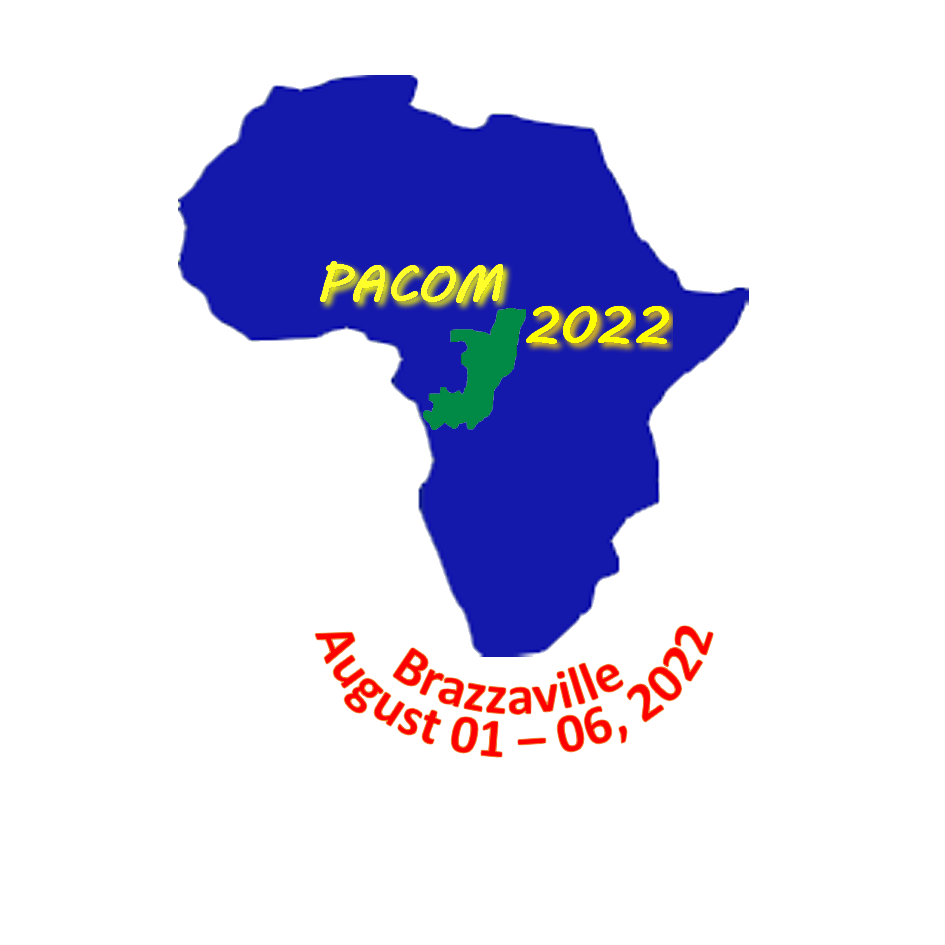 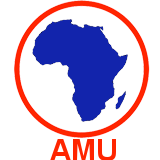 www.africamathunion.org  AMU-PACOM 2022 AWARDS & MEDALS  NEW NOMINATION FORM PART 1: For all awards and Medals (Complete this section)NOMINATORS’ DETAILS NOMINEE’S DETAILSA. I.  Submit the following: Brief CV of the nominated candidate ( not more than six pages (format: A4, Font size: Times 12 )Brief citation to justify Nomination (not more than one  page (format: A4, Font size:Times 12 )A. II. Complete this section:  CRITERIA (A1) :CRITERIA (A2):CRITERIA (A3):  CRITERIA (A4):   B. I.  Submit the following: Brief CV of the candidate, not more than six pages (format: A4, Font size: Times 12 ) including a list of 5 publications and contribution in published books.Nomination letter of motivation, stating the contributions of the nominee to the development of Mathematical Sciences across the African continent (one to two A4 pages, Times 12) B. II. Complete this section:CRITERIA (B1) :PROPOSER Name:CONTACT ADDRESS:Signature/Date:SECONDER Name:CONTACT ADDRESS:Signature/Date:Full Name (With Title) : Full Name (With Title) : Discipline/Profession: Discipline/Profession: Full Address : Full Address : Phone: Email:  Pick One(1) Award Category /Section:A.)   Outstanding Research & Mentorship AwardsAward in the field of Pure Mathematics  Award in the field of Applied Mathematics (this includes Computer Sciences and Engineering Sciences)B.) Outstanding Contribution to African Mathematical Sciences Development    Special Medals for identified Mathematicians who have contributed to the development of Mathematical Sciences across the African continent.C) Outstanding Research & Mentorship Awards for the African DiasporaAward in the field of Pure Mathematics  Award in the field of Applied Mathematics (this includes Computer Sciences and Engineering Sciences)Pick One(1) Award Category /Section:A.)   Outstanding Research & Mentorship AwardsAward in the field of Pure Mathematics  Award in the field of Applied Mathematics (this includes Computer Sciences and Engineering Sciences)B.) Outstanding Contribution to African Mathematical Sciences Development    Special Medals for identified Mathematicians who have contributed to the development of Mathematical Sciences across the African continent.C) Outstanding Research & Mentorship Awards for the African DiasporaAward in the field of Pure Mathematics  Award in the field of Applied Mathematics (this includes Computer Sciences and Engineering Sciences)                                       PART 2: For CATEGORY A (only)                          Outstanding Research & Mentorship Awards   Most Outstanding Published SCI Journals  Articles with the complete reference (within Last 10 Years)  Article 1:Article 2:Article 3:Article 4Article 5:Article 6:Article 7:Article 8:Article 9:Article 10:Most Outstanding Published SCI Books :Book 1:Book 2:Book 3:Book 4:Graduated PhD  students (Include Name, Thesis title, University, Year of graduation)List of International Conference Presentations within the last 10 years (Include the authors name, conference name and  year)CRITERIA (A5):  International  Awards and Prizes.                               PART 3:  For CATEGORY B (only)   Outstanding Contribution to African Mathematical Sciences Development     Capacity Building: List of the Supervised Postgraduate Candidate MSc  Candidates Graduated (Include Name, Thesis title, University, Year graduated) PhD  Candidates Graduated (Include Name, Thesis title, University, Year graduated)CRITERIA (B2):  C. I.  Submit the following: Brief CV of the nominated candidate ( not more than six pages (format: A4, Font size: Times 12 )Brief citation to justify Nomination (not more than one  page (format: A4, Font size:Times 12 )C. II. Complete this section:  CRITERIA (C1) :For the outstanding research awards and medals by African mathematical scientist resident in the African diaspora, the nominator should submit the following:CRITERIA (C2):CRITERIA (C3):  CRITERIA (C4):  